Информация о кураторах межведомственного культурно-образовательного проекта «Культура для школьников» в г. ЧеремховоПлан-график мероприятий на 1 квартал 2022  года по реализации межведомственного культурно-образовательного проекта «Культура для школьников» в г. ЧеремховоПлан-график мероприятий на 1 квартал 2022  года по реализации межведомственного культурно-образовательного проекта «Культура для школьников» в г. ЧеремховоПлан-график мероприятий на 1 квартал 2022  года по реализации межведомственного культурно-образовательного проекта «Культура для школьников» в г. ЧеремховоПлан-график мероприятий на 1 квартал 2022  года по реализации межведомственного культурно-образовательного проекта «Культура для школьников» в г. ЧеремховоПлан-график мероприятий на 1 квартал 2022  года по реализации межведомственного культурно-образовательного проекта «Культура для школьников» в г. Черемхово1. Направление ИЗОБРАЗИТЕЛЬНОЕ ИСКУССТВО1. Направление ИЗОБРАЗИТЕЛЬНОЕ ИСКУССТВО1. Направление ИЗОБРАЗИТЕЛЬНОЕ ИСКУССТВО1. Направление ИЗОБРАЗИТЕЛЬНОЕ ИСКУССТВО1. Направление ИЗОБРАЗИТЕЛЬНОЕ ИСКУССТВОЦельСориентировать школьников на формирование художественной визуальной культуры в процессе их приобщения к отечественному и мировому изобразительному искусствуСориентировать школьников на формирование художественной визуальной культуры в процессе их приобщения к отечественному и мировому изобразительному искусствуСориентировать школьников на формирование художественной визуальной культуры в процессе их приобщения к отечественному и мировому изобразительному искусствуСориентировать школьников на формирование художественной визуальной культуры в процессе их приобщения к отечественному и мировому изобразительному искусствуЗадачи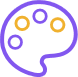 1. Развивать культурные компетенции, включающие: формирование основ музейной культуры, бережного отношения к музейным предметам и культурным ценностям в целом; формирование эстетических предпочтений, развитие эстетических интересов; формирование художественно-эстетического восприятия и образного мышления; формирование мировоззрения и развитие эмоционального интеллекта;расширение знаний культурно-исторических периодов, стилей, направлений, авторов и жанров лучших произведений изобразительного искусства отечественной и мировой культуры; развитие навыков анализа произведений изобразительного искусства, сопоставления, выявления параллельных идей и образов, воплощенных в различные периоды развития культуры (в соотношении с мировой, отечественной и региональной, местной культурой);развитие умений исследовать связь современных образов визуальной культуры с истоками (оригиналами), сформированными в ходе развития изобразительного искусства, соотносить их с культурно-историческим контекстом; 2. Приобщать к истории и традициям, развивая:понимание непрерывности и преемственности истории развития изобразительного искусства от архаики до современности; чувство личностной причастности и принадлежности к родной и мировой культуре. 1. Развивать культурные компетенции, включающие: формирование основ музейной культуры, бережного отношения к музейным предметам и культурным ценностям в целом; формирование эстетических предпочтений, развитие эстетических интересов; формирование художественно-эстетического восприятия и образного мышления; формирование мировоззрения и развитие эмоционального интеллекта;расширение знаний культурно-исторических периодов, стилей, направлений, авторов и жанров лучших произведений изобразительного искусства отечественной и мировой культуры; развитие навыков анализа произведений изобразительного искусства, сопоставления, выявления параллельных идей и образов, воплощенных в различные периоды развития культуры (в соотношении с мировой, отечественной и региональной, местной культурой);развитие умений исследовать связь современных образов визуальной культуры с истоками (оригиналами), сформированными в ходе развития изобразительного искусства, соотносить их с культурно-историческим контекстом; 2. Приобщать к истории и традициям, развивая:понимание непрерывности и преемственности истории развития изобразительного искусства от архаики до современности; чувство личностной причастности и принадлежности к родной и мировой культуре. 1. Развивать культурные компетенции, включающие: формирование основ музейной культуры, бережного отношения к музейным предметам и культурным ценностям в целом; формирование эстетических предпочтений, развитие эстетических интересов; формирование художественно-эстетического восприятия и образного мышления; формирование мировоззрения и развитие эмоционального интеллекта;расширение знаний культурно-исторических периодов, стилей, направлений, авторов и жанров лучших произведений изобразительного искусства отечественной и мировой культуры; развитие навыков анализа произведений изобразительного искусства, сопоставления, выявления параллельных идей и образов, воплощенных в различные периоды развития культуры (в соотношении с мировой, отечественной и региональной, местной культурой);развитие умений исследовать связь современных образов визуальной культуры с истоками (оригиналами), сформированными в ходе развития изобразительного искусства, соотносить их с культурно-историческим контекстом; 2. Приобщать к истории и традициям, развивая:понимание непрерывности и преемственности истории развития изобразительного искусства от архаики до современности; чувство личностной причастности и принадлежности к родной и мировой культуре. 1. Развивать культурные компетенции, включающие: формирование основ музейной культуры, бережного отношения к музейным предметам и культурным ценностям в целом; формирование эстетических предпочтений, развитие эстетических интересов; формирование художественно-эстетического восприятия и образного мышления; формирование мировоззрения и развитие эмоционального интеллекта;расширение знаний культурно-исторических периодов, стилей, направлений, авторов и жанров лучших произведений изобразительного искусства отечественной и мировой культуры; развитие навыков анализа произведений изобразительного искусства, сопоставления, выявления параллельных идей и образов, воплощенных в различные периоды развития культуры (в соотношении с мировой, отечественной и региональной, местной культурой);развитие умений исследовать связь современных образов визуальной культуры с истоками (оригиналами), сформированными в ходе развития изобразительного искусства, соотносить их с культурно-историческим контекстом; 2. Приобщать к истории и традициям, развивая:понимание непрерывности и преемственности истории развития изобразительного искусства от архаики до современности; чувство личностной причастности и принадлежности к родной и мировой культуре. Блок№Наименование мероприятияОрганизатор (наименование организации, адрес, координаты ответственного лица)Сроки проведенияКультпоходВозрастная категория 1-4 классВозрастная категория 1-4 классВозрастная категория 1-4 классВозрастная категория 1-4 классКультпоходПосещение МБУ ДО «Детская художественная школа № 1», МБУДО «Детская художественная школа №2», знакомство с основными жанрами изобразительного искусстваМБУ ДО «ДХШ № 1 г.Черемхово» г.Черемхово, ул.Первомайская, д.219, т.83954653211МБУДО «Детская художественная школа №2», г. Черемхово, ул. Дударского,13,89027622072октябрь,2021 г.КультпоходВыставка творческих работ учащихся ДХШ №1 «Зимние забавы»МБУ ДО «ДХШ № 1 г.Черемхово» г.Черемхово, ул.Первомайская, д.219, т.839546532111 квартал, 2022 г.КультпоходВыставка по результатам VIII Регионального конкурса «Жили-были...». Тема выставки «Сказки писателей иркутской области » в ДХШ №1МБУ ДО «ДХШ № 1 г.Черемхово» г.Черемхово, ул.Первомайская, д.219, т.839546532111 квартал, 2022 г.КультпоходВозрастная категория 5-8 классВозрастная категория 5-8 классВозрастная категория 5-8 классВозрастная категория 5-8 классКультпоходПосещение МБУ ДО «Детская художественная школа № 1», МБУДО «Детская художественная школа №2», знакомство с основными жанрами изобразительного искусстваМБУ ДО «ДХШ № 1 г.Черемхово» г.Черемхово, ул.Первомайская, д.219, т.83954653211МБУДО «Детская художественная школа №2 им. Дс.С. Лукманова », г. Черемхово, ул. Дударского,13,890276220721 квартал, 2022 г.Культпоход«В мастерской художника»МБУДО «ДХШ №2 им. Д.С. Лукманова» г.Черемхово, г.Черемхово. ул. Дударского, д.13, тел: 890276220721 квартал, 2022 г.КультпоходВыставка творческих работ учащихся ДХШ №1 «Зимние забавы»МБУ ДО «ДХШ № 1 г.Черемхово» г.Черемхово, ул.Первомайская, д.219, т.839546532111 квартал, 2022 г.КультпоходВыставка по результатам VIII Регионального конкурса «Жили-были...». Тема выставки «Сказки писателей иркутской области » в ДХШ №1МБУ ДО «ДХШ № 1 г.Черемхово» г.Черемхово, ул.Первомайская, д.219, т.839546532111 квартал, 2022 г.КультпоходВозрастная категория 9-11 классВозрастная категория 9-11 классВозрастная категория 9-11 классВозрастная категория 9-11 классКультпоходПосещение МБУ ДО «Детская художественная школа № 1», МБУДО «Детская художественная школа №2», знакомство с основными жанрами изобразительного искусстваМБУ ДО «ДХШ № 1 г.Черемхово» г.Черемхово, ул.Первомайская, д.219, т.83954653211МБУДО «Детская художественная школа №2 им. Д.С. Лукманова», г. Черемхово, ул. Дударского,13,890276220721 квартал, 2022 г.КультпоходВыставка творческих работ учащихся ДХШ №1 «Зимние забавы»МБУ ДО «ДХШ № 1 г.Черемхово» г.Черемхово, ул.Первомайская, д.219, т.839546532111 квартал, 2022 г.КультпоходВыставка по результатам VIII Регионального конкурса «Жили-были...». Тема выставки «Сказки писателей иркутской области » в ДХШ №1МБУ ДО «ДХШ № 1 г.Черемхово» г.Черемхово, ул.Первомайская, д.219, т.839546532111 квартал, 2022 г.Культурный клубВозрастная категория 1-4 классВозрастная категория 1-4 классВозрастная категория 1-4 классВозрастная категория 1-4 классКультурный клуб«Азбука искусства» - информационно-просветительское мероприятие по видам искусствМБУДО , «ДХШ№1», «ДХШ №2 им. Д.С. Лукманова» г.Черемхово, г.Черемхово. ул. Дударского, д.13, тел: 890276220721 квартал, 2022 г.Культурный клубВозрастная категория 5-8 классВозрастная категория 5-8 классВозрастная категория 5-8 классВозрастная категория 5-8 классКультурный клуб«Художники моего края» - информационно-просветительский урокМБУДО «ДХШ №2 им. Д.С. Лукманова» г.Черемхово, г.Черемхово. ул. Дударского, д.13, тел: 890276220721 квартал,2022 г.Культурный клубВозрастная категория 9-11 классВозрастная категория 9-11 классВозрастная категория 9-11 классВозрастная категория 9-11 классКультурный клуб«Меню современного искусства» -  тематический урок для учащихсяМБУДО «ДХШ №2 им. Д.С. Лукманова» г.Черемхово, г.Черемхово. ул. Дударского, д.13, тел: 890276220721 квартал,2022 г.Цифровая культураВозрастная категория 1-4 классВозрастная категория 1-4 классВозрастная категория 1-4 классВозрастная категория 1-4 классЦифровая культураВиртуальная экскурсия по школьным выствкамМБУ ДО «ДХШ № 1 г.Черемхово» г.Черемхово, ул.Первомайская, д.219, т.83954653211МБУДО «ДХШ №2 им. Д.С. Лукманова» г.Черемхово, г.Черемхово. ул. Дударского, д.13, тел: 890276220721 квартал,2022 г.Цифровая культураВозрастная категория 5-8 классВозрастная категория 5-8 классВозрастная категория 5-8 классВозрастная категория 5-8 классЦифровая культураВиртуальная экскурсия по школьным выставкамМБУ ДО «ДХШ № 1 г.Черемхово» г.Черемхово, ул.Первомайская, д.219, т.83954653211МБУДО «ДХШ №2 им. Д.С. Лукманова» г.Черемхово, г.Черемхово. ул. Дударского, д.13, тел: 890276220721 квартал,2022 г.Цифровая культураВозрастная категория 9-11 классВозрастная категория 9-11 классВозрастная категория 9-11 классВозрастная категория 9-11 классЦифровая культураВиртуальная экскурсия по школьным выставкамМБУ ДО «ДХШ № 1 г.Черемхово» г.Черемхово, ул.Первомайская, д.219, т.83954653211МБУДО «ДХШ №2 им. Д.С. Лукманова» г.Черемхово, г.Черемхово. ул. Дударского, д.13, тел: 890276220721 квартал,2022 г.2. Направление МУЗЫКА2. Направление МУЗЫКА2. Направление МУЗЫКА2. Направление МУЗЫКА2. Направление МУЗЫКАЦельРазвитие любви к музыке, потребности знакомиться с новыми музыкальными произведениями и углублять понимание музыкального искусства в соотнесении с другими видами искусств. Развитие любви к музыке, потребности знакомиться с новыми музыкальными произведениями и углублять понимание музыкального искусства в соотнесении с другими видами искусств. Развитие любви к музыке, потребности знакомиться с новыми музыкальными произведениями и углублять понимание музыкального искусства в соотнесении с другими видами искусств. Развитие любви к музыке, потребности знакомиться с новыми музыкальными произведениями и углублять понимание музыкального искусства в соотнесении с другими видами искусств. Задачи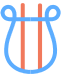 познакомить учащихся с высшими достижениями творчества отечественных и зарубежных композиторов, преимущественно XVII-XX вв. (периода существования феноменов «композиторской музыки» и «музыкального произведения»); сообщить в необходимом объеме факты, способствующие пониманию музыкальных произведений и получению эстетического наслаждения от их прослушивания; сформировать представления об основных музыкальных жанрах и стилях;сформировать систему ориентирующих знаний о музыкальноисторическом процессе в контексте истории всей культуры, для чего, по возможности, сопоставлять музыкальные явления с известными учащимся явлениями из истории, литературы, изобразительного искусства, театра, кино. познакомить учащихся с высшими достижениями творчества отечественных и зарубежных композиторов, преимущественно XVII-XX вв. (периода существования феноменов «композиторской музыки» и «музыкального произведения»); сообщить в необходимом объеме факты, способствующие пониманию музыкальных произведений и получению эстетического наслаждения от их прослушивания; сформировать представления об основных музыкальных жанрах и стилях;сформировать систему ориентирующих знаний о музыкальноисторическом процессе в контексте истории всей культуры, для чего, по возможности, сопоставлять музыкальные явления с известными учащимся явлениями из истории, литературы, изобразительного искусства, театра, кино. познакомить учащихся с высшими достижениями творчества отечественных и зарубежных композиторов, преимущественно XVII-XX вв. (периода существования феноменов «композиторской музыки» и «музыкального произведения»); сообщить в необходимом объеме факты, способствующие пониманию музыкальных произведений и получению эстетического наслаждения от их прослушивания; сформировать представления об основных музыкальных жанрах и стилях;сформировать систему ориентирующих знаний о музыкальноисторическом процессе в контексте истории всей культуры, для чего, по возможности, сопоставлять музыкальные явления с известными учащимся явлениями из истории, литературы, изобразительного искусства, театра, кино. познакомить учащихся с высшими достижениями творчества отечественных и зарубежных композиторов, преимущественно XVII-XX вв. (периода существования феноменов «композиторской музыки» и «музыкального произведения»); сообщить в необходимом объеме факты, способствующие пониманию музыкальных произведений и получению эстетического наслаждения от их прослушивания; сформировать представления об основных музыкальных жанрах и стилях;сформировать систему ориентирующих знаний о музыкальноисторическом процессе в контексте истории всей культуры, для чего, по возможности, сопоставлять музыкальные явления с известными учащимся явлениями из истории, литературы, изобразительного искусства, театра, кино. Блок№Наименование мероприятияОрганизатор (наименование организации, адрес, координаты ответственного лица)Сроки проведенияКультпоходВозрастная категория 1-4 классВозрастная категория 1-4 классВозрастная категория 1-4 классВозрастная категория 1-4 классКультпоходконцертная игровая программа«Рождественские забавы»Муниципальное бюджетное учреждение дополнительного образования«Детская музыкальная школа» г. Черемхово.665413, Иркутская область, г. Черемхово, ул. Декабрьских Событий, 30.Изгагина Татьяна Владимировна, тел. 89021703906.4.01.2022 г.КультпоходВозрастная категория 5-8 классВозрастная категория 5-8 классВозрастная категория 5-8 классВозрастная категория 5-8 классКультпоходмузыкальное просветительское мероприятие «На волнах нашей памяти» (композиторы – песенники)Муниципальное бюджетное учреждение дополнительного образования«Детская музыкальная школа» г. Черемхово.665413, Иркутская область, г. Черемхово, ул. Декабрьских Событий, 30.Изгагина Татьяна Владимировна, тел. 89021703906.16.02.2022 г.КультпоходВозрастная категория 9-11 классВозрастная категория 9-11 классВозрастная категория 9-11 классВозрастная категория 9-11 классКультпоходМузыкальная сказка «Страна весёлого детства» (по произведениям К.Чуковского). ВикторинаМуниципальное бюджетное учреждение дополнительного образования«Детская музыкальная школа» г. Черемхово.665413, Иркутская область, г. Черемхово, ул. Декабрьских Событий, 30.Васильева В.А.16.03.2022 г.Культурный клубВозрастная категория 1-4 классВозрастная категория 1-4 классВозрастная категория 1-4 классВозрастная категория 1-4 классКультурный клуб «Музыкальные инструменты». Викторина.Муниципальное бюджетное учреждение дополнительного образования«Детская музыкальная школа» г. Черемхово.665413, Иркутская область, г. Черемхово, ул. Декабрьских Событий, 30.Изгагина Татьяна Владимировна, тел. 89021703906.1 квартал,2022 г.Культурный клубВозрастная категория 5-8 классВозрастная категория 5-8 классВозрастная категория 5-8 классВозрастная категория 5-8 классКультурный клуб «Музыкальные инструменты». Викторина.Муниципальное бюджетное учреждение дополнительного образования«Детская музыкальная школа» г. Черемхово.665413, Иркутская область, г. Черемхово, ул. Декабрьских Событий, 30.Изгагина Татьяна Владимировна, тел. 89021703906.1 квартал,2022 г.Культурный клубВозрастная категория 9-11 классВозрастная категория 9-11 классВозрастная категория 9-11 классВозрастная категория 9-11 классКультурный клуб«Жанры музыки». Обсуждение произведений.Муниципальное бюджетное учреждение дополнительного образования«Детская музыкальная школа» г. Черемхово.665413, Иркутская область, г. Черемхово, ул. Декабрьских Событий, 30.Изгагина Татьяна Владимировна, тел. 89021703906.1 квартал,2022 г.Цифровая культураВозрастная категория 1-4 классВозрастная категория 1-4 классВозрастная категория 1-4 классВозрастная категория 1-4 классЦифровая культураМузыкальные жанры, онлайн-викторинаМуниципальное бюджетное учреждение дополнительного образования«Детская музыкальная школа» г. Черемхово.665413, Иркутская область, г. Черемхово, ул. Декабрьских Событий, 30.Гора Нелли Анатольевна1 квартал,2022 г.Цифровая культураВозрастная категория 5-8 классВозрастная категория 5-8 классВозрастная категория 5-8 классВозрастная категория 5-8 классЦифровая культураМузыкальные жанры, онлайн-викторинаМуниципальное бюджетное учреждение дополнительного образования«Детская музыкальная школа» г. Черемхово.665413, Иркутская область, г. Черемхово, ул. Декабрьских Событий, 30.Гора Нелли Анатольевна1 квартал,2022 г.Цифровая культураВозрастная категория 9-11 классВозрастная категория 9-11 классВозрастная категория 9-11 классВозрастная категория 9-11 классЦифровая культураМузыкальные жанры, онлайн-викторинаМуниципальное бюджетное учреждение дополнительного образования«Детская музыкальная школа» г. Черемхово.665413, Иркутская область, г. Черемхово, ул. Декабрьских Событий, 30.Гора Нелли Анатольевна1 квартал,2022 г.3. Направление  ЛИТЕРАТУРА3. Направление  ЛИТЕРАТУРА3. Направление  ЛИТЕРАТУРА3. Направление  ЛИТЕРАТУРА3. Направление  ЛИТЕРАТУРАЦельПривитие любви к чтению, выработка хорошего литературного вкуса на примере лучших образцов классической и современной литературы, определение взаимосвязи литературы с другими видами искусств. Привитие любви к чтению, выработка хорошего литературного вкуса на примере лучших образцов классической и современной литературы, определение взаимосвязи литературы с другими видами искусств. Привитие любви к чтению, выработка хорошего литературного вкуса на примере лучших образцов классической и современной литературы, определение взаимосвязи литературы с другими видами искусств. Привитие любви к чтению, выработка хорошего литературного вкуса на примере лучших образцов классической и современной литературы, определение взаимосвязи литературы с другими видами искусств. Задачи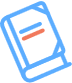 познакомить учащихся с высшими достижениями творчества отечественных и зарубежных авторов, начиная с античности до нашего времени; сформировать представления об основных литературных жанрах и стилях;показать, что процесс создания литературных произведений неразрывно связан с историей развития общества; дать понятие художественного образа; развить восприимчивость к интеллектуальным ценностям, художественный вкус. познакомить учащихся с высшими достижениями творчества отечественных и зарубежных авторов, начиная с античности до нашего времени; сформировать представления об основных литературных жанрах и стилях;показать, что процесс создания литературных произведений неразрывно связан с историей развития общества; дать понятие художественного образа; развить восприимчивость к интеллектуальным ценностям, художественный вкус. познакомить учащихся с высшими достижениями творчества отечественных и зарубежных авторов, начиная с античности до нашего времени; сформировать представления об основных литературных жанрах и стилях;показать, что процесс создания литературных произведений неразрывно связан с историей развития общества; дать понятие художественного образа; развить восприимчивость к интеллектуальным ценностям, художественный вкус. познакомить учащихся с высшими достижениями творчества отечественных и зарубежных авторов, начиная с античности до нашего времени; сформировать представления об основных литературных жанрах и стилях;показать, что процесс создания литературных произведений неразрывно связан с историей развития общества; дать понятие художественного образа; развить восприимчивость к интеллектуальным ценностям, художественный вкус. Блок№Наименование мероприятияОрганизатор (наименование организации, адрес, координаты ответственного лица)Сроки проведенияКультпоходВозрастная категория 1-4 классВозрастная категория 1-4 классВозрастная категория 1-4 классВозрастная категория 1-4 классКультпоход«Чудесная страна - Библиотека» Экскурсия по библиотекеБиблиотеки МБУК «ЦБС»1 квартал,2022 г.Культпоход«Чудесная страна - Библиотека» Экскурсия по библиотекеБиблиотеки МБУК «ЦБС»1 квартал,2022 г.Культпоход«Чудесная страна - Библиотека» Экскурсия по библиотекеБиблиотеки МБУК «ЦБС»1 квартал,2022 г.КультпоходВозрастная категория 5-8 классВозрастная категория 5-8 классВозрастная категория 5-8 классВозрастная категория 5-8 классКультпоход«Лаборатория новогоднего настроения» Библиотека «Интеллект-центр» , ул. Ф. Патаки, 1В4.01.2022 г.КультпоходВозрастная категория 9-11 классВозрастная категория 9-11 классВозрастная категория 9-11 классВозрастная категория 9-11 классКультпоход«Лаборатория новогоднего настроения» Библиотека «Интеллект-центр» , ул. Ф. Патаки, 1В4.01.2022 г.Культурный клубВозрастная категория 1-4 классВозрастная категория 1-4 классВозрастная категория 1-4 классВозрастная категория 1-4 классКультурный клубЛаборатория цифровых ресурсов «Квант»МБУК «Централизованная библиотечная система г.Черемхово» модельная библиотека «Интеллект-Центр», г.Черемхово, ул.Ференца Патаки, 1 /ВДобрачева Ольга Николаевна, 8 (395)46-5-00-461 квартал,2022 г.Культурный клубВозрастная категория 5-8 классВозрастная категория 5-8 классВозрастная категория 5-8 классВозрастная категория 5-8 классКультурный клубЛаборатория цифровых ресурсов «Квант»МБУК «Централизованная библиотечная система г.Черемхово» модельная библиотека «Интеллект-Центр», г.Черемхово, ул.Ференца Патаки, 1 /ВДобрачева Ольга Николаевна, 8 (395)46-5-00-461 квартал,2022 г.Культурный клубВозрастная категория 9-11 классВозрастная категория 9-11 классВозрастная категория 9-11 классВозрастная категория 9-11 классКультурный клубРождественский шахматный турнир «Сибирский гамбит»МБУК «ЦБС г. Черемхово» Центральная Городская Библиотека им. А.Вампилова», ул. Декабрьских событий, 34Глуздо Л.В., 8(395)46-5-65-406.01.2021 г.Цифровая культураВозрастная категория 1-4 классВозрастная категория 1-4 классВозрастная категория 1-4 классВозрастная категория 1-4 классЦифровая культураИдут века, но гении бессмертны» -  онлайн-обзор к 180 летию День памяти со дня смерти А. С. Пушкина	Библиотеки МБУК «ЦБС г. Черемхово» , те. 8(39546)5-6540Февраль,2022 г.Цифровая культураИдут века, но гении бессмертны» -  онлайн-обзор к 180 летию День памяти со дня смерти А. С. Пушкина	Библиотеки МБУК «ЦБС г. Черемхово» , те. 8(39546)5-6540Февраль,2022 г.Цифровая культураИдут века, но гении бессмертны» -  онлайн-обзор к 180 летию День памяти со дня смерти А. С. Пушкина	Библиотеки МБУК «ЦБС г. Черемхово» , те. 8(39546)5-6540Февраль,2022 г.Цифровая культураИдут века, но гении бессмертны» -  онлайн-обзор к 180 летию День памяти со дня смерти А. С. Пушкина	Библиотеки МБУК «ЦБС г. Черемхово» , те. 8(39546)5-6540Февраль,2022 г.Цифровая культураВозрастная категория 5-8 классВозрастная категория 5-8 классВозрастная категория 5-8 классВозрастная категория 5-8 классЦифровая культура«Образ Петра I в художествен-ной литературе» -  Литературное обозрениеБиблиотеки МБУК «ЦБС г. Черемхово» , те. 8(39546)5-65401 квартал,2022 г.Цифровая культура«Я душу научусь оберегать…» - Вечер эссе к 90 летию со дня рождения Риммы Казаковой	Библиотеки МБУК «ЦБС г. Черемхово» , те. 8(39546)5-6540Январь,2022 г.Цифровая культураВозрастная категория 9-11 классВозрастная категория 9-11 классВозрастная категория 9-11 классВозрастная категория 9-11 классЦифровая культура«Образ Петра I в художествен-ной литературе» -  Литературное обозрениеБиблиотеки МБУК «ЦБС г. Черемхово» , те. 8(39546)5-65401 квартал,2022 г.Цифровая культура«Я душу научусь оберегать…» - Вечер эссе к 90 летию со дня рождения Риммы Казаковой	Библиотеки МБУК «ЦБС г. Черемхово» , те. 8(39546)5-6540Январь,2022 г.Цифровая культураЦикл мероприятий «Жизнь замечательных людей» Литературные деятели 20 векаМБУК ДК «Горняк» ул. Ф.Патаки, д.1., координатор Нечаева И.В. 890865323341 квартал,2022 г.4. Направление АРХИТЕКТУРА4. Направление АРХИТЕКТУРА4. Направление АРХИТЕКТУРА4. Направление АРХИТЕКТУРА4. Направление АРХИТЕКТУРАЦельПознакомить школьников с основными вехами развития отечественной и мировой архитектуры, наиболее знаменитыми сооружениями, стилями и направлениями в архитектуре, сформировать понимание культурной ценности произведений архитектуры. Познакомить школьников с основными вехами развития отечественной и мировой архитектуры, наиболее знаменитыми сооружениями, стилями и направлениями в архитектуре, сформировать понимание культурной ценности произведений архитектуры. Познакомить школьников с основными вехами развития отечественной и мировой архитектуры, наиболее знаменитыми сооружениями, стилями и направлениями в архитектуре, сформировать понимание культурной ценности произведений архитектуры. Познакомить школьников с основными вехами развития отечественной и мировой архитектуры, наиболее знаменитыми сооружениями, стилями и направлениями в архитектуре, сформировать понимание культурной ценности произведений архитектуры. Задачи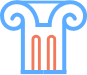 сформировать эстетическое, пространственное восприятие, развить навыки анализа, сравнения, выделения характерных признаков, обобщения при восприятии произведений архитектуры; развить творческую фантазию и навыки выполнения творческих заданий;воспитать любовь к своему городу, интерес к его архитектуре, сформировать бережное отношение к произведениям архитектуры, культурным ценностям в целом; сформировать чувство сопричастности и принадлежности к родной и мировой культуре. сформировать эстетическое, пространственное восприятие, развить навыки анализа, сравнения, выделения характерных признаков, обобщения при восприятии произведений архитектуры; развить творческую фантазию и навыки выполнения творческих заданий;воспитать любовь к своему городу, интерес к его архитектуре, сформировать бережное отношение к произведениям архитектуры, культурным ценностям в целом; сформировать чувство сопричастности и принадлежности к родной и мировой культуре. сформировать эстетическое, пространственное восприятие, развить навыки анализа, сравнения, выделения характерных признаков, обобщения при восприятии произведений архитектуры; развить творческую фантазию и навыки выполнения творческих заданий;воспитать любовь к своему городу, интерес к его архитектуре, сформировать бережное отношение к произведениям архитектуры, культурным ценностям в целом; сформировать чувство сопричастности и принадлежности к родной и мировой культуре. сформировать эстетическое, пространственное восприятие, развить навыки анализа, сравнения, выделения характерных признаков, обобщения при восприятии произведений архитектуры; развить творческую фантазию и навыки выполнения творческих заданий;воспитать любовь к своему городу, интерес к его архитектуре, сформировать бережное отношение к произведениям архитектуры, культурным ценностям в целом; сформировать чувство сопричастности и принадлежности к родной и мировой культуре. Блок№Наименование мероприятияОрганизатор (наименование организации, адрес, координаты ответственного лица)Сроки проведенияКультпоходВозрастная категория 1-4 классВозрастная категория 1-4 классВозрастная категория 1-4 классВозрастная категория 1-4 классКультпоходЭкскурсия по ул. Ленина, Первомайская (история, достопримечательности, памятники культуры)Комарова Елена Леонидовна, МБУК «Музей истории г.Черемхово», ул.Ф.Патаки, 1. Тел. 8-904-145-57-411 квартал,2022 г.КультпоходВозрастная категория 5-8 классВозрастная категория 5-8 классВозрастная категория 5-8 классВозрастная категория 5-8 классКультпоходЭкскурсия по ул. Ленина, Первомайская (история, достопримечательности, памятники культуры)Комарова Елена Леонидовна, МБУК «Музей истории г.Черемхово», ул.Ф.Патаки, 1. Тел. 8-904-145-57-411 квартал,2022 г.КультпоходВозрастная категория 9-11 классВозрастная категория 9-11 классВозрастная категория 9-11 классВозрастная категория 9-11 классКультпоходЭкскурсия по ул. Ленина, Первомайская (история, достопримечательности, памятники культуры)Комарова Елена Леонидовна, МБУК «Музей истории г.Черемхово», ул.Ф.Патаки, 1. Тел. 8-904-145-57-411 квартал,2022 г.Цифровая культураВозрастная категория 1-4 классВозрастная категория 1-4 классВозрастная категория 1-4 классВозрастная категория 1-4 классЦифровая культураОнлайн-обзор  «История в зданиях» (фотоработы старинных домов, элементов архитектурыКомарова Елена Леонидовна, МБУК «Музей истории г.Черемхово», ул.Ф.Патаки, 1. Тел. 8-904-145-57-41сентябрь, 2021 гЦифровая культураВозрастная категория 5-8 классВозрастная категория 5-8 классВозрастная категория 5-8 классВозрастная категория 5-8 классЦифровая культураОнлайн-обзор  «История в зданиях» (фотоработы старинных домов, элементов архитектурыКомарова Елена Леонидовна, МБУК «Музей истории г.Черемхово», ул.Ф.Патаки, 1. Тел. 8-904-145-57-41сентябрь, 2021 гЦифровая культураВозрастная категория 9-11 классВозрастная категория 9-11 классВозрастная категория 9-11 классВозрастная категория 9-11 классЦифровая культураОнлайн-обзор  «История в зданиях» (фотоработы старинных домов, элементов архитектурыКомарова Елена Леонидовна, МБУК «Музей истории г.Черемхово», ул.Ф.Патаки, 1. Тел. 8-904-145-57-41сентябрь, 2021 г5. Направление  КИНЕМАТОГРАФ5. Направление  КИНЕМАТОГРАФ5. Направление  КИНЕМАТОГРАФ5. Направление  КИНЕМАТОГРАФ5. Направление  КИНЕМАТОГРАФЦельФормирование у школьников представления о месте кино в российской и мировой культуре, базовой эрудиции в области кинематографии Формирование у школьников представления о месте кино в российской и мировой культуре, базовой эрудиции в области кинематографии Формирование у школьников представления о месте кино в российской и мировой культуре, базовой эрудиции в области кинематографии Формирование у школьников представления о месте кино в российской и мировой культуре, базовой эрудиции в области кинематографии Задачи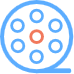 формирование базовых знаний о кинофильмах и деятелях кино; развитие навыков анализа кинопроизведений; освоение основных вех истории кино, методов создания фильмов;развитие эрудиции на основе просмотра рекомендованных кинопроизведений и посещения в своем регионе организаций, связанных с индустрией кино или телевидения; развитие творческих способностей на основе самостоятельного создания кинофильмов и телепередач под контролем специалиста; формирование у школьников кругозора, цитатного поля. формирование базовых знаний о кинофильмах и деятелях кино; развитие навыков анализа кинопроизведений; освоение основных вех истории кино, методов создания фильмов;развитие эрудиции на основе просмотра рекомендованных кинопроизведений и посещения в своем регионе организаций, связанных с индустрией кино или телевидения; развитие творческих способностей на основе самостоятельного создания кинофильмов и телепередач под контролем специалиста; формирование у школьников кругозора, цитатного поля. формирование базовых знаний о кинофильмах и деятелях кино; развитие навыков анализа кинопроизведений; освоение основных вех истории кино, методов создания фильмов;развитие эрудиции на основе просмотра рекомендованных кинопроизведений и посещения в своем регионе организаций, связанных с индустрией кино или телевидения; развитие творческих способностей на основе самостоятельного создания кинофильмов и телепередач под контролем специалиста; формирование у школьников кругозора, цитатного поля. формирование базовых знаний о кинофильмах и деятелях кино; развитие навыков анализа кинопроизведений; освоение основных вех истории кино, методов создания фильмов;развитие эрудиции на основе просмотра рекомендованных кинопроизведений и посещения в своем регионе организаций, связанных с индустрией кино или телевидения; развитие творческих способностей на основе самостоятельного создания кинофильмов и телепередач под контролем специалиста; формирование у школьников кругозора, цитатного поля. Блок№Наименование мероприятияОрганизатор (наименование организации, адрес, координаты ответственного лица)Сроки проведенияКультурный клубВозрастная категория 1-4 классВозрастная категория 1-4 классВозрастная категория 1-4 классВозрастная категория 1-4 классКультурный клубВсероссийский проект «Киноуроки в школах России»МБУК ДК «Горняк» ул. Ф.Патаки, д.1., координатор Нечаева И.В. 890865323341 квартал,2022 г.Культурный клубВозрастная категория 5-8 классВозрастная категория 5-8 классВозрастная категория 5-8 классВозрастная категория 5-8 классКультурный клубВсероссийский проект «Киноуроки в школах России»МБУК ДК «Горняк» ул. Ф.Патаки, д.1., координатор Нечаева И.В. 890865323341 квартал,2022 г.Культурный клубВозрастная категория 9-11 классВозрастная категория 9-11 классВозрастная категория 9-11 классВозрастная категория 9-11 классКультурный клубВсероссийский проект «Киноуроки в школах России»МБУК ДК «Горняк» ул. Ф.Патаки, д.1., координатор Нечаева И.В. 890865323341 квартал,2022 г.Цифровая культураВозрастная категория 1-4 классВозрастная категория 1-4 классВозрастная категория 1-4 классВозрастная категория 1-4 классЦифровая культураЦифровая культураЦифровая культураЦифровая культураЦифровая культураВозрастная категория 5-8 классВозрастная категория 5-8 классВозрастная категория 5-8 классВозрастная категория 5-8 классЦифровая культураЦифровая культураЦифровая культураЦифровая культураВозрастная категория 9-11 классВозрастная категория 9-11 классВозрастная категория 9-11 классВозрастная категория 9-11 классЦифровая культураЦикл мероприятий «Актеры Победы» рассказ о знаменитых актерах-фронтовикахМБУК ДК «Горняк» ул. Ф.Патаки, д.1., координатор Нечаева И.В. 890865323341 квартал,2022 г.6. Направление  ТЕАТРАЛЬНОЕ ИСКУССТВО6. Направление  ТЕАТРАЛЬНОЕ ИСКУССТВО6. Направление  ТЕАТРАЛЬНОЕ ИСКУССТВО6. Направление  ТЕАТРАЛЬНОЕ ИСКУССТВО6. Направление  ТЕАТРАЛЬНОЕ ИСКУССТВОЦельДать школьникам базовое представление о театре как виде искусства и его роли в культурном пространстве России. Дать школьникам базовое представление о театре как виде искусства и его роли в культурном пространстве России. Дать школьникам базовое представление о театре как виде искусства и его роли в культурном пространстве России. Дать школьникам базовое представление о театре как виде искусства и его роли в культурном пространстве России. Задачи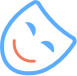 ознакомление через погружение в театральные практики; усвоение базовых знаний по истории и устройству театра; выработка понимания места театра в социокультурной жизни общества на примере своего региона. ознакомление через погружение в театральные практики; усвоение базовых знаний по истории и устройству театра; выработка понимания места театра в социокультурной жизни общества на примере своего региона. ознакомление через погружение в театральные практики; усвоение базовых знаний по истории и устройству театра; выработка понимания места театра в социокультурной жизни общества на примере своего региона. ознакомление через погружение в театральные практики; усвоение базовых знаний по истории и устройству театра; выработка понимания места театра в социокультурной жизни общества на примере своего региона. Блок№Наименование мероприятияОрганизатор (наименование организации, адрес, координаты ответственного лица)Сроки проведенияКультпоходВозрастная категория 1-4 классВозрастная категория 1-4 классВозрастная категория 1-4 классВозрастная категория 1-4 классКультпоходКукольный спектакль«Лесная сказка»МБУК «ДК им. Горького», город Черемхово, ул. Дударского, 25Горкунова Е.С. тел.: 8-908-775-13-89Январь,2022 г.КультпоходВозрастная категория 5-8 классВозрастная категория 5-8 классВозрастная категория 5-8 классВозрастная категория 5-8 классКультпоход«Закулисье» -тематическое мероприятие в рамках пропаганды и развития самодеятельного театра.Дом культуры п. КасьяновкаУл. Молодежная,7Г.А. Мокина, 895005288341 квартал,2022 г.КультпоходВозрастная категория 9-11 классВозрастная категория 9-11 классВозрастная категория 9-11 классВозрастная категория 9-11 классКультпоход«Закулисье» -тематическое мероприятие в рамках пропаганды и развития самодеятельного театра.Дом культуры п. КасьяновкаУл. Молодежная,7Г.А. Мокина, 895005288341 квартал,2022 г. Культурный клубВозрастная категория 1-4 классВозрастная категория 1-4 классВозрастная категория 1-4 классВозрастная категория 1-4 классКультурный клубКакие виды театра бывают?МКУК «Культурно-досуговый центр» ДК Шахтер1 квартал,2022 г.Культурный клубВозрастная категория 5-8 классВозрастная категория 5-8 классВозрастная категория 5-8 классВозрастная категория 5-8 классКультурный клубОткрытые уроки в театральных студияхУчреждения КДУ1 квартал,2022 г.Культурный клубВозрастная категория 9-11 классВозрастная категория 9-11 классВозрастная категория 9-11 классВозрастная категория 9-11 классКультурный клубОткрытые уроки в театральных студияхУчреждения КДУ1 квартал,2022 г.Цифровая культураВозрастная категория 1-4 классВозрастная категория 1-4 классВозрастная категория 1-4 классВозрастная категория 1-4 классЦифровая культураЦифровая культураЦифровая культураЦифровая культураЦифровая культураВозрастная категория 5-8 классВозрастная категория 5-8 классВозрастная категория 5-8 классВозрастная категория 5-8 классЦифровая культураСтудия актерского ремесла «Ремесленники» «Театральная этика. Работа над атмосферой в коллективе»МБУК ДК «Горняк» ул. Ф.Патаки, д.1., координатор Нечаева И.В. 890865323341 квартал,2022 г.Цифровая культураСтудия актерского ремесла «Ремесленники» «Театральная этика. Работа с партнером»МБУК ДК «Горняк» ул. Ф.Патаки, д.1., координатор Нечаева И.В. 890865323341 квартал,2022 г.Цифровая культураСтудия актерского ремесла «Ремесленники» «Театральная этика. Мифы про театр»МБУК ДК «Горняк» ул. Ф.Патаки, д.1., координатор Нечаева И.В. 890865323341 квартал,2022 г.Цифровая культураВозрастная категория 9-11 классВозрастная категория 9-11 классВозрастная категория 9-11 классВозрастная категория 9-11 классЦифровая культураСтудия актерского ремесла «Ремесленники» «Театральная этика. Работа над атмосферой в коллективе»МБУК ДК «Горняк» ул. Ф.Патаки, д.1., координатор Нечаева И.В. 890865323341 квартал,2022 г.Цифровая культураСтудия актерского ремесла «Ремесленники» «Театральная этика. Работа с партнером»МБУК ДК «Горняк» ул. Ф.Патаки, д.1., координатор Нечаева И.В. 890865323341 квартал,2022 г.Цифровая культураСтудия актерского ремесла «Ремесленники» «Театральная этика. Мифы про театр»МБУК ДК «Горняк» ул. Ф.Патаки, д.1., координатор Нечаева И.В. 890865323341 квартал,2022 г.7. Направление НАРОДНОЕ ИСКУССТВО7. Направление НАРОДНОЕ ИСКУССТВО7. Направление НАРОДНОЕ ИСКУССТВО7. Направление НАРОДНОЕ ИСКУССТВО7. Направление НАРОДНОЕ ИСКУССТВОЦельЗнакомство с базовыми основами традиционной народной культуры, формирование интереса к народным традициям, понимание их особенностей и взаимосвязи отдельных сфер народного творчества (музыкально-поэтический и словесный фольклор, традиционная народная музыка, народный танец и декоративно-прикладное искусство). Каждая сфера народной культуры должна рассматриваться в двух аспектах: как важнейшая часть культурного наследия народов России, вместе с тем, как часть народного художественного творчества и воспитания подрастающего поколения. Особое значение имеет знакомство с народной культурой региона Знакомство с базовыми основами традиционной народной культуры, формирование интереса к народным традициям, понимание их особенностей и взаимосвязи отдельных сфер народного творчества (музыкально-поэтический и словесный фольклор, традиционная народная музыка, народный танец и декоративно-прикладное искусство). Каждая сфера народной культуры должна рассматриваться в двух аспектах: как важнейшая часть культурного наследия народов России, вместе с тем, как часть народного художественного творчества и воспитания подрастающего поколения. Особое значение имеет знакомство с народной культурой региона Знакомство с базовыми основами традиционной народной культуры, формирование интереса к народным традициям, понимание их особенностей и взаимосвязи отдельных сфер народного творчества (музыкально-поэтический и словесный фольклор, традиционная народная музыка, народный танец и декоративно-прикладное искусство). Каждая сфера народной культуры должна рассматриваться в двух аспектах: как важнейшая часть культурного наследия народов России, вместе с тем, как часть народного художественного творчества и воспитания подрастающего поколения. Особое значение имеет знакомство с народной культурой региона Знакомство с базовыми основами традиционной народной культуры, формирование интереса к народным традициям, понимание их особенностей и взаимосвязи отдельных сфер народного творчества (музыкально-поэтический и словесный фольклор, традиционная народная музыка, народный танец и декоративно-прикладное искусство). Каждая сфера народной культуры должна рассматриваться в двух аспектах: как важнейшая часть культурного наследия народов России, вместе с тем, как часть народного художественного творчества и воспитания подрастающего поколения. Особое значение имеет знакомство с народной культурой региона Задачи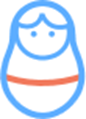 познакомить учащихся с образцами народной культуры разных регионов России; сформировать систему представлений о смысловых основах традиционной народной культуры; ознакомить с основными жанрами и стилями музыкальнопоэтического творчества, народного танца, народной инструментальной музыки с формами и стилями народных художественных промыслов и ремесел. познакомить учащихся с образцами народной культуры разных регионов России; сформировать систему представлений о смысловых основах традиционной народной культуры; ознакомить с основными жанрами и стилями музыкальнопоэтического творчества, народного танца, народной инструментальной музыки с формами и стилями народных художественных промыслов и ремесел. познакомить учащихся с образцами народной культуры разных регионов России; сформировать систему представлений о смысловых основах традиционной народной культуры; ознакомить с основными жанрами и стилями музыкальнопоэтического творчества, народного танца, народной инструментальной музыки с формами и стилями народных художественных промыслов и ремесел. познакомить учащихся с образцами народной культуры разных регионов России; сформировать систему представлений о смысловых основах традиционной народной культуры; ознакомить с основными жанрами и стилями музыкальнопоэтического творчества, народного танца, народной инструментальной музыки с формами и стилями народных художественных промыслов и ремесел. Блок№Наименование мероприятияОрганизатор (наименование организации, адрес, координаты ответственного лица)Сроки проведенияКультпоходВозрастная категория 1-4 классВозрастная категория 1-4 классВозрастная категория 1-4 классВозрастная категория 1-4 классКультпоходОткрытие Года народного искусства и нематериального культурного наследия в России.  «О, песнь, родник души народной» юбилейный концерт народного фольклорного ансамбля «Росинка».МБУК ДК «Горняк» ул. Ф.Патаки, д.1., координатор Нечаева И.В. 89086532334январь,2022 г.КультпоходИгровая программа «От традиции  к традиции»МБУК «ДК им. Горького», город Черемхово, ул. Дударского, 25Горкунова Е.С. тел.: 8-908-775-13-89январь,2022 г.КультпоходКультпоходВозрастная категория 5-8 классВозрастная категория 5-8 классВозрастная категория 5-8 классВозрастная категория 5-8 классКультпоходОткрытие Года народного искусства и нематериального культурного наследия в России.  «О, песнь, родник души народной» юбилейный концерт народного фольклорного ансамбля «Росинка».МБУК ДК «Горняк» ул. Ф.Патаки, д.1., координатор Нечаева И.В. 89086532334январь,2022 г.КультпоходИгровая программа «От традиции  к традиции»МБУК «ДК им. Горького», город Черемхово, ул. Дударского, 25Горкунова Е.С. тел.: 8-908-775-13-89январь,2022 г.КультпоходСемейная мастерская «Берегиня» изготовление кукол «Домовушка», «Одолень-трава», «Радостея», «Двойная прибыль»Галкина Мария Александровна, МБУК «Музей истории г.Черемхово», г.Черемхово, ул.Ф.Патаки,1, тел. 8-902-5-46-16-261 квартал,2022 г.КультпоходВозрастная категория 9-11 классВозрастная категория 9-11 классВозрастная категория 9-11 классВозрастная категория 9-11 классКультпоходОткрытие Года народного искусства и нематериального культурного наследия в России.  «О, песнь, родник души народной» юбилейный концерт народного фольклорного ансамбля «Росинка».МБУК ДК «Горняк» ул. Ф.Патаки, д.1., координатор Нечаева И.В. 89086532334январь,2022 г.КультпоходСемейная мастерская «Берегиня» изготовление кукол «Домовушка», «Одолень-трава», «Радостея», «Двойная прибыль»Галкина Мария Александровна, МБУК «Музей истории г.Черемхово», г.Черемхово, ул.Ф.Патаки,1, тел. 8-902-5-46-16-261 квартал,2022 г.Культурный клубВозрастная категория 1-4 классВозрастная категория 1-4 классВозрастная категория 1-4 классВозрастная категория 1-4 классКультурный клубНародные игрыМКУК «Культурно-досуговый центр» Бутенко Андрей Евгеньевич (руководитель кружка)1 квартал,2022 г.Культурный клубИстория обереговой куклы (мастер класс)МКУК «Культурно-досуговый центр» Прусенкова Оксана Ивановна (руководитель кружка)1 квартал,2022 г.Культурный клубВозрастная категория 5-8 классВозрастная категория 5-8 классВозрастная категория 5-8 классВозрастная категория 5-8 классКультурный клубИстория обереговой куклы (мастер класс)МКУК «Культурно-досуговый центр» Прусенкова Оксана Ивановна (руководитель кружка)1 квартал,2022 г.Культурный клубВозрастная категория 9-11 классВозрастная категория 9-11 классВозрастная категория 9-11 классВозрастная категория 9-11 классКультурный клубFolk-квиз «Народы России, культура и традиции»МБУК «ДК им. Горького», город Черемхово, ул. Дударского, 25Горкунова Е.С. тел.: 8-908-775-13-891 квартал,2022 г.Цифровая культураВозрастная категория 1-4 классВозрастная категория 1-4 классВозрастная категория 1-4 классВозрастная категория 1-4 классЦифровая культура«Диво-дивное сказки русские» программа детского клуба русской культуры «Затея» по Сказочной карте России к Году народного искусства и сохранения нематериального наследия в России.МБУК ДК «Горняк» ул. Ф.Патаки, д.1., координатор Нечаева И.В. 890865323341 квартал,2022 г.Цифровая культура«Заветы доброй старины» программа семейного клуба «Капитошка» по народному календарю к Году народного искусства и сохранения нематериального наследия в России.МБУК ДК «Горняк» ул. Ф.Патаки, д.1., координатор Нечаева И.В. 890865323341 квартал,2022 г.Цифровая культураВозрастная категория 5-8 классВозрастная категория 5-8 классВозрастная категория 5-8 классВозрастная категория 5-8 классЦифровая культура«Диво-дивное сказки русские» программа детского клуба русской культуры «Затея» по Сказочной карте России к Году народного искусства и сохранения нематериального наследия в России.МБУК ДК «Горняк» ул. Ф.Патаки, д.1., координатор Нечаева И.В. 890865323341 квартал,2022 г.Цифровая культура«Заветы доброй старины» программа семейного клуба «Капитошка» по народному календарю к Году народного искусства и сохранения нематериального наследия в России.МБУК ДК «Горняк» ул. Ф.Патаки, д.1., координатор Нечаева И.В. 890865323341 квартал,2022 г.Цифровая культураВозрастная категория 9-11 классВозрастная категория 9-11 классВозрастная категория 9-11 классВозрастная категория 9-11 классЦифровая культура«Светлый мир народной культуры» программа музыкально-поэтического клуба «Живой звук» к Году народного искусства и сохранения нематериального наследия в России.МБУК ДК «Горняк» ул. Ф.Патаки, д.1., координатор Нечаева И.В. 890865323341 квартал,2022 г.№ п/пНазвание учрежденияАдрес учрежденияФИО куратора (полностью)Контактные данные куратора (моб., раб. тел., e-mail)1Отдел по развитию культурной сферы и библиотечного обслуживания администрации города Черемховог. Черемхово, ул. Ф. Патаки, 6Макарова Анна Викторовна89027626176anyuttka85@mail.ru